     РЕСПУБЛИКА БЕЛАРУСЬ                    ПАСПОРТ          воинского захоронения                                                            (захоронения жертв войн)                                                                                                           (учетный номер)Место и дата захоронения___Гродненская область, Хоневичский сельский совет                                                                                                                                              (область, район, город, _аг. Хоневичи, 16.07.1944 года________________________________________________сельсовет, населенный пункт, число, месяц, год)2. Вид захоронения____братская могила _________________________________________ 3. Охранная зона (границы захоронения)______длина – 11 м, ширина – 11 м___________4. Краткое описание захоронения и его состояние__фигура солдата со знаменем и партизанка с автоматом на постаменте с мемориальной доской. Изготовлен из бетона._  ___________________________5. Количество захороненных:6. Персональные сведения : прилагаются7. Кто осуществляет уход за захоронением______ОАО «Хоневичи», Хоневичская СШ8. Фотоснимок захоронения                            9. Карта расположения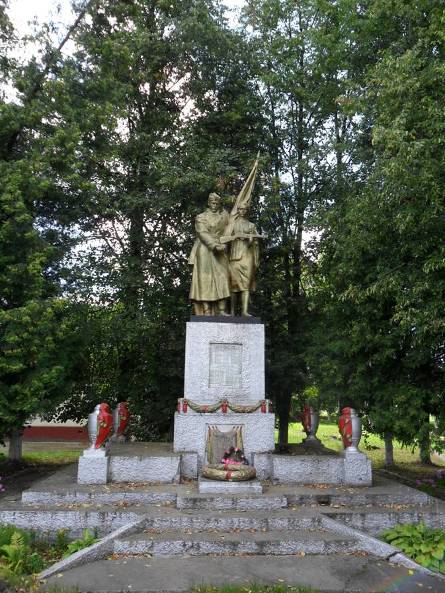 10.Дополнительная информация _____________является объектом историко-культурного наследия РБ___________________________________________________________________Подписи уполномоченных представителей:Председатель Свислочского районного исполнительного комитета                                   В.С.ОнищикМ.П.«_10__» ___мая____2017 г.Военный комиссар Волковысского,Берестовицкого и Свислочского районовполковник                                                                                  С.В.ИгнатовичМ.П.«_10_» ___мая____2017 г.С П И С О К   П О Г И Б Ш И ХКарточка № 2523           Область  Гродненская             Район   Свислочский               Пункт  аг. ХоневичиВсегоВ том числе по категориямВ том числе по категориямВ том числе по категориямВ том числе по категориямВ том числе по категориямВ том числе по категориямВ том числе по категориямВ том числе по категориямИз нихИз нихПриме-чаниеВсеговоеннослужащихвоеннослужащихучастниковсопротивленияучастниковсопротивлениявоеннопленныхвоеннопленныхжертв войнжертв войнизве-стныхнеиз-вест-ныхПриме-чаниеВсегоизве-стныхнеиз-вест-ныхизве-стныхнеиз-вест-ныхизве-стныхнеиз-вест-ныхизве-стныхнеиз-вест-ныхизве-стныхнеиз-вест-ныхПриме-чание9823714-----2771-№ п/пВоинское званиеФамилияИмяОтчество(если таковое имеется)Дата рожденияДата гибели или смертиМесто первичного захороненияМесто службыМесто рождения и призыва1.рядовойБАТЕЕВПавелКорнилович-15.07.1944---2.сержантБУЛАВИНИванВасильевич192214.07.1944д. Собольки193 сдОрловская обл., Климовский р-н, призван в 1943 года Климовским РВК3.партизанБЕРКОЗОВАВераИвановна19171944---4.партизанВАСИЛЬКОВА.Д.-----5.сержантДРОЗДОВВасилийИванович192414.07.1944д. Кукличи44 гв. сдКурская обл., Бесединский р-н, призван Бесединским РВК6.рядовойЁЛКИНЕвменРодионович190014.07.1944д. Кукличи354 сдВитебская обл., Лиозненский р-н, призван Лиозненским РВК7.ст. л-нтЕРМАКОВИЧСергейВладимирович191413.07.1944-676 спБелорусская ССР, Минская обл.8.сержантЖУКАндрейНиколаевич191215.07.1944д. Терехови-чи69 сдГомельская обл., Лоевский р-н, с. Бывальки, призван Лоевским РВК9.рядовойИВАНЧЕНКОВласЕфимович190715.07.1944д. Кукличи44 гв. сдЗапорожская обл., Черниговский р-н, с. Замосте10.мл. с-нтКАЛУСЕНКОИванНикитич191914.07.1944д. Собольки193 сдСумская обл., Бурыньский р-н11.рядовойКАЛЬЧЕНКОИванВасильевич190614.07.1944д. Кукличи44 гв. сдСумская обл., Белопольский р-н, призван Сумским РВК12.рядовойЛАПТЕВГригорийКондратьевич191019.07.1944д. Большая Медзянка1 БелФ 2 бф 313 гмбктг. Киров, призван в 1941 году  Кировским ГВК13.рядовойМАРЕЙКОВасилийНиколаевич1922      06.1941---14.рядовойМИТЬКОИванЛогвинович1921      06.1941---15.рядовойНЕТКАЧЁВДмитрийЗахарович191815.07.1944д. Кукличи1 отд. моторизир.я инж. Бр. РГККурская обл., Кореневский р-н, с. Троицкое, призван Кореневским РВК16.мл. с-нтПИКУНИванТарасович192514.07.1944д. Кукличи44 гв. сдПолесская обл., Василевичский р-н, призван Василевичским РВК17.рядовойПИСТУНПётрНиколаевич191713.07.1944д. Кукличи44 гв. сдСумская обл., Сумский р-н, М.-Вилиевский с/с, призван в 1943 году Сумским ГВК18.рядовойТОЛПИНСКИЙИванИванович192313.07.1944д. Кукличи44 гв. сдМогилевская обл., г. Осиповичи, призван в 1943 году Осиповичским РВК	-19.рядовойСАВЧЕНКОМихаилАнтонович192413.07.1944д. Кукличи44 гв. сдНиколаевская обл., г. Херсон, призван в августе 1941 года Херсонским ГВК20.ст. л-нтСИДОРОВСемёнНикитич190213.07.1944д. Лаврино-вичи15 сдКраснодарский край, г. Майкоп, призван Майкопским ГВК21.рядовойСМАШКОВАлексейНикитич192515.07.1944д. Кукличи14 сапбрСтавропольский край, Буденовский р-н, труд. Поселок 4, призван в 1943 году Буден. РВК22.рядовойСПИРИДОНОВАлександрФёдорович1916     06.1941---23.рядовойТРОЯНСемёнСтепанович191613.07.1944д. Кукличи44 гв. сдСумская обл., Липово-Долинский р-н, с. Кимличка, призван в 1943 году Липово-Долинским РВК24.мл. л-нтЦВЕТКОВНиколайАфанасьевич19111942---25.партизанТАЛЕРЧИКН.Ф.-----26.партизанТАМАЩУКГ.В.-----27.рядовойТРОХИННиколай Трофимович190614.07.1944д. Кукличи354 сдПензенская обл., Телегинский р-нпризван Пензенским РВК